Carbohydrates Worksheet					Name: Which elements do carbohydrates contain, and in what ratio?If a sugar compound has 11 oxygen atoms, how many hydrogen atoms does it contain?Based on their molecular formulas, which of the following are NOT carbohydrates?C3H803C10H18O9C18H32O16C4H8O2C16H32O2C6H12O6For each molecule below, determine if it is a monosaccharide, a disaccharide, or a polysaccharide:FructoseRiboseCelluloseGlucoseSucroseGlycogenChitinStarchMaltoseDescribe a biological function for each of the following carbohydratesCelluloseRiboseStarchGlycogenDeoxyriboseFructoseSucroseDraw the molecular structure of the following carbohydrates:Complete these word equationsGlucose + glucose  Glucose + fructose  Monosaccharide + monosaccharide   Lactose + water  Disaccharide + water   Briefly describe the process of the condensation reaction for carbohydrates.Briefly describe the process of the hydrolysis reaction for carbohydrates. QUESTION: What comparison can be made between dehydration synthesis and hydrolysis?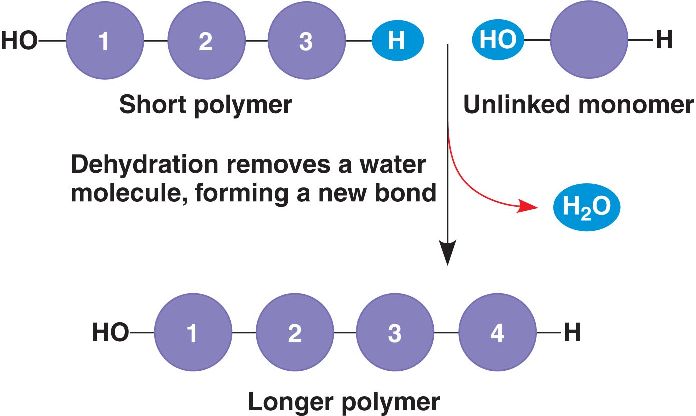 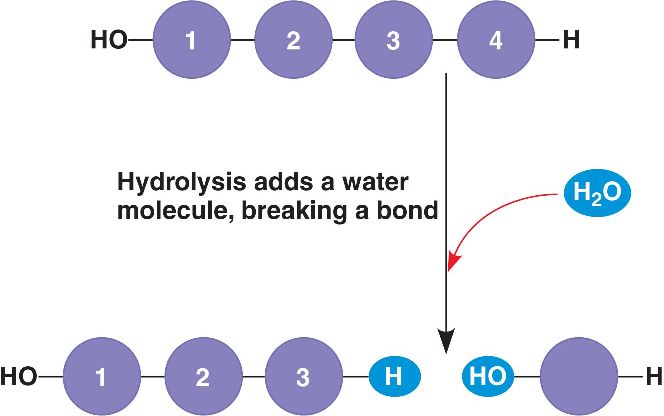 GLUCOSECELLULOSE